Министерство образования Московской областиГБПОУ МО «Орехово-Зуевский железнодорожный техникум им. В.И. Бондаренко»Методическая разработка внеклассного мероприятия-квеста: «Освобождение страны ИНФОРМАТИКИ»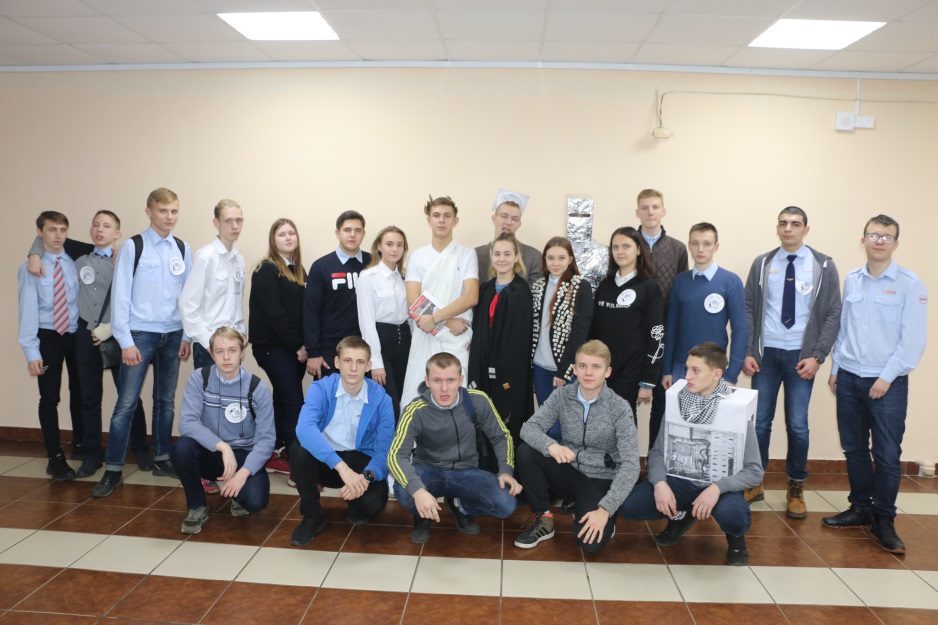 Разработали:  Почтенных Е.А.Бурова Т.Н.г.о. Орехово-Зуево2018г.Цель мероприятия: расширить ваши представления об информатике, возможность проявить находчивость, ловкость, сообразительность и  креативность при выполнении заданий.Задачи:	образовательные:расширение и закрепление знаний обучающихся по дисциплине  информатика;совершенствование умений применять полученные знания на практике;внедрение интерактивных игровых технологий в образовательный процесс;развивающие:повышение интереса к информатике;развитие умений поиска необходимой информации, способности грамотно формулировать свои мысли, идеи;развитие логического мышления, умения быстро принимать решения и аргументировать свой выбор;развитие навыков работы в команде;развитие коммуникативной компетенции обучающихся;воспитательные:формирование интереса к решению нестандартных задач и умения применять полученные знания на практике;воспитание активной, инициативной личности,формирование чувства ответственности за членов своей команды.Подготовительная работа: подготовка костюмов для героев на станциях, запись легенды, разработка маршрутных листов, репетиции.Оборудование: компьютеры, колонки, карточки-задания, клавиатура, части от системного блока и др, компьютер в выходом в интернет, скотч, маркерная доска. Правила игрыИгра «квест» – это последовательность этапов, состоящих из заданий, сопровождающихся подсказками. Задание считается выполненным, если участники игры в результате его решения получили ключ-пароль и достигли финала.В игре принимают участие 4 команда из студентов 1-2 курса по четыре человека в каждой. Игра включает в себя движение по маршруту и выполнение заданий Правильно выполнив задания на всех станциях, участники получают буквы ключевого слова, и, соединив их в слово, на финальной станции вводят его как пароль от компьютера. Победителем считается команда, успешно прошедшая все испытания и первая подобравшая пароль к компьютеру.Ход мероприятияКоманды собираются в одном кабинетеЛегенда: (звучит из динамиков) Один студент-злодей создал очень опасный вирус, который способен уничтожить человечество. Оценив Ваши физические и умственные данные, наш суперкомпьютер выбрали именно Вас!!! Теперь от Ваших решений зависит судьба нашей планеты. Приступайте к заданиям, не оглядывайтесь назад. Вам будут выданы маршрутные листы. При выполнении каждого задания вам будут выдаваться подсказки с помощью, которого вы составите некий код и сможете спасти планету.Команды получают маршрутные листыСтанция 1: на станции команды встречает бог ОКейОкей: Здравствуйте, ребята. Я бог утверждения и согласия – Окей. Без меня нельзя выполнить ни одну операцию. Я самый главный бог страны Информатика. От меня подсказку получить не просто. Чтобы заработать подсказку нужно разгадать ребусы. Садитесь за компьютер! (Задание: отгадать ребусы)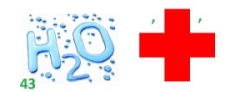 1. Ответ: Адрес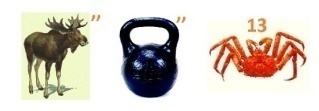 2. Ответ: Логика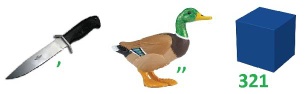 3. Ответ: Ноутбук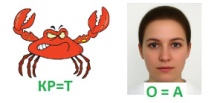 4. Ответ: Таблица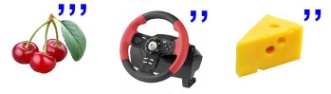 5. Ответ: вирус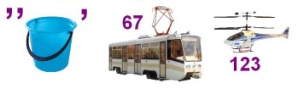 6. Ответ: драйвер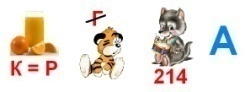 7. Ответ: сортировка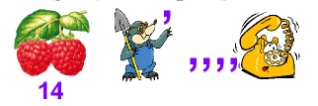 8. Ответ: микрофон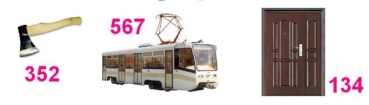 9. Ответ: провайдер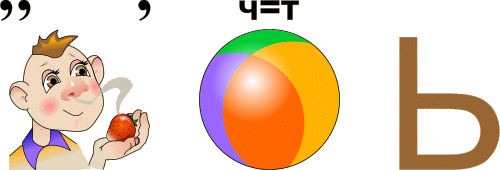 10. Ответ: Память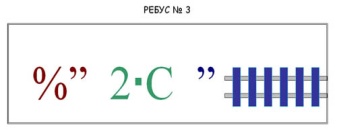 11. Ответ: Процессор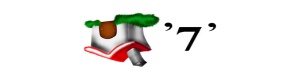 12. Ответ: Модем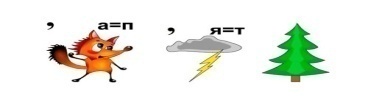 13. Ответ: Исполнитель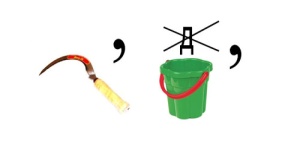 14. Ответ: СерверСтанция 2: на станции команды встречает РОБОТРоботы: Привет. Я робот Промобот. Я укажу путь к подсказке через лабиринт. Для участия выберите 2 человека. Одному участнику завяжем глаза – он пойдёт по лабиринту. Второй должен будет давать ему команды. Можно говорить слова шаг, прямо, назад, вправо, влево, стоп. Начинаем. (Задание: пройти по лабиринту)Станция 3: на станции команды встречает КЛАВИАТУРАКлавиатура: Нет, я не пианино, столько клавиш и не счесть
Алфавита здесь – картина, цифры, знаки тоже есть,Очень тонкая натура –Имя мне клавиатураРебята, мне нужна ваша помощь. Какой-то студент, разбойник поломал моих сестричек. Почините их, а я вам за это дам подсказку. (Задание: собрать сломанную клавиатуру)Станция 4: на станции команды встречает царица ИНФОРМАЦИЯЦарица Информация: Информатика — серьёзная наука.
Без меня сегодня — никуда. Правлю миром -  это вам не шутка. Я царица софта. Я звезда.Из-за этого вируса все слова в голове перепутались. Вот что у меня в голове. (Задание: разгадать анаграммы).  Станция 5: на станции команды встречает Системный блокСистемный блок: Слава богу Окею, дождался вас. Давайте-ка поживее, отберите устройства, которые принадлежат мне. А то я работать не могу. Если всё правильно соберёте и я смогу включиться, то покажу подсказку. (Задание: отобрать устройства для компьютера)Станция 6: на станции команды встречают ЧАРЛЬЗ БЭББИДЖЧарльз Бэббидж: Заставить человека думать - это значит сделать для него
значительно больше, чем снабдить его определенным количеством инструкций. Знаете кто я? Я первым придумал арифмометр. Не знаете? Я первым изобрёл аналитическую вычислительную  машину Чарльза Бэббиджа. Кто я?Вариант 1. (если команда назвала героя) Молодцы. А теперь садитесь за компьютер попробуйте отгадать вашего современника, тоже в своём роде изобретателя.Вариант 2.(если команда не назвала героя) Ну, если вы не знаете кто я, то садитесь за компьютер и попробуйте отгадать вашего современника, тоже в своём роде изобретателя.(Задание: собрать пазл с изображением Билла Гейтса https://online-puzzle.ru/own_puzzle#)Браво!!! Вы шли по очень тяжелому пути, но мы не сомневались в Ваших способностях! Теперь соедините полученные буквы в код, который и станет ключом к разгадке нашей запутанной истории.Вы узнали заветный код, и теперь сможете остановить распространение вируса!! УТВЕРЖДАЮ зам. директора по УВР ______________/Пакаева В.Н./«____»______________2018 г.Содержание конкурсаОтветымаинкафортиинформатикастетктекстнимортомониторрепртинпринтерерансксканерковосддидисководкаапппапкалаквиратуаклавиатурафоринциямаинформациякяырлярлыкорпроссцепроцессормяпатьпамятьалфйфайлшьмымышь